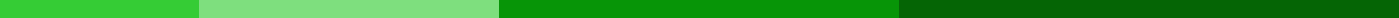 Travel Agency BudgetTravel Agency Annual Budget for 2024Agency Name: Global Adventures LLCRevenueSales of Travel Packages: $500,000Commission from Bookings (Flights, Hotels, Tours): $150,000Travel Insurance Sales: $30,000Other Income (e.g., visa processing fees, travel consultancy fees): $20,000Total Revenue: $700,000ExpensesStaff Salaries and Wages: $250,000Office Rent: $48,000Utilities (Electricity, Water, Internet): $12,000Marketing and Advertising: $60,000Digital Marketing: $30,000Print and Media Advertising: $15,000Promotional Events: $15,000Travel Software Subscription (CRM, Booking System): $18,000Website Maintenance: $10,000Insurance: $5,000Professional Fees (Legal, Accounting): $7,000Office Supplies and Equipment: $3,000Employee Training and Development: $15,000Travel Expenses for Familiarization Trips: $25,000Miscellaneous Expenses: $5,000Total Expenses: $458,000Net ProfitNet Profit (Total Revenue - Total Expenses): $242,000Budget Notes and AssumptionsSales Projections are optimistic, based on expanding our digital marketing efforts and launching new, exclusive travel packages targeting luxury and adventure travel markets.Expense Projections account for a planned 5% increase in staff wages and a strategic investment in marketing to drive sales growth.Marketing and Advertising funds are heavily allocated towards digital channels, including social media and search engine marketing, to target millennials and Gen Z travelers, who are our fastest-growing customer segments.Travel Software Subscription includes a new booking system that offers better integration with supplier systems, aiming to improve operational efficiency.Website Maintenance is higher this year due to a major redesign project aimed at improving user experience and incorporating AI chat support.Employee Training will focus on destination knowledge for emerging travel markets and sales techniques to improve conversion rates.Familiarization Trips are planned for new destinations in Southeast Asia and South America, expanding our portfolio and ensuring our travel consultants have firsthand experience to share with clients.